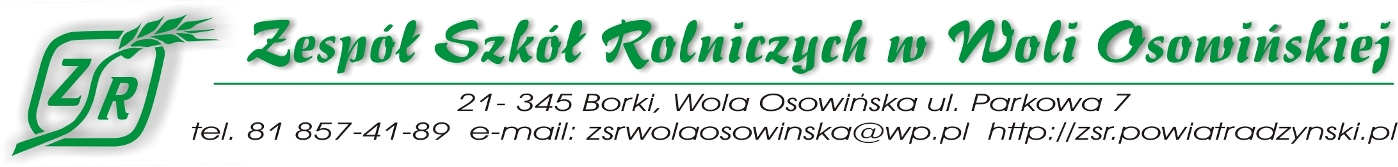 Wykaz podręczników na rok szkolny 2021/2022Klasa III technikum w zawodzie technik informatyk – 4 letnieLp.PrzedmiotPodręczniki1.JĘZYK POLSKI„Język polski” – zakres podstawowy i rozszerzony cz. 4Wyd. OPERON2.JĘZYK ANGIELSKI„New Horizons 3”Oxford University Pres3.JĘZYK ROSYJSKI„Wot i my cz. II”M. Wiatr-WujecWyd. PWN4.GEOGRAFIA„Oblicza geografii 1” podręcznik do geografii dla liceum ogólnokształcącego i technikum, zakres rozszerzonyMarek Więckowski, Roman Malarz, Nr dopuszczenia – 501/1/2012/2015, Wydawnictwo NOWA ERA„Oblicza geografii 2” – podręcznik do geografii dla liceum ogólnokształcącego i technikum, zakres rozszerzonyTomasz Rachwał, Nr dopuszczenia – 501/2/2013/2016, Wydawnictwo NOWA ERA5.MATEMATYKA„Matematyka 2” – zakres podstawowyM. Kurczab, E. Kurczab, E. ŚwidaWyd. OE6.INFORMATYKA„Informatyka na czasie 2” – poziom rozszerzonyAutorzy: Maciej Borowiecki, Wydawca Nowa Era7.HISTORIA I SPOŁECZEŃSTWO„Kobieta, mężczyzna. Rodzina”„Język, komunikacja i media”Wyd. WSiP8.PRZEDMIOTY INFORMATYCZNE ZAWODOWEPodręczniki z kl. II:Kwalifikacja INF.03. Tworzenie i administrowanie stronami i aplikacjami internetowymi oraz bazami danych.Część 1. Projektowanie stron internetowych. Podręcznik do nauki zawodu technik informatyk i technik programistaKwalifikacja INF.03. Tworzenie i administrowanie stronami i aplikacjami internetowymi oraz bazami danych.Część 2. Projektowanie i administrowanie bazami danych. Podręcznik do nauki zawodu technik informatyk i technik programistaKwalifikacja INF.03. Tworzenie i administrowanie stronami i aplikacjami internetowymi oraz bazami danych.Część 3. Programowanie aplikacji internetowych. Podręcznik do nauki zawodu technik informatyk i technik    programistaWyd. Helion Edukacja Autor: Jolanta PokorskaorazINF.03Tworzenie stron i aplikacji internetowych oraz baz danych i administrowanie nimi cz. I i II”Wyd. WSiP